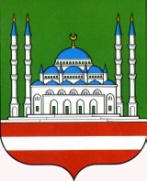 МУНИЦИПАЛЬНИ БЮДЖЕТАНУЧЕРЕЖДЕНИ«ЭДИСУЛТАНОВ ШИТ1ИНЦ1АРАХ ДОЛУ КУЛЬТУРИН Ц1А»ул Выборгская 11 Соьлжа-Г1ала,Нохчийн Республика, 364046,Тел./факс: (8928) 7878108E-mail: dvorec1957@mail.ruОКПО 66587366, ОГРН 1102031004426ИНН/КПП 2013001943/201301001                                     Начальнику                 Департамента культуры                             Мэрии г.Грозного                              М.С-М. АмаевойОтчет о работеМБУ Дворца культуры им. Шиты Эдисултанова г. Грозныйза май 2018гМероприятия по духовно-нравственному воспитанию молодежи8 мая в МБУ ДК им. Ш. Эдисултанова г. Грозного проведен час поэзии, на день памяти и скорби ЧР «Он ушел непобежденным!». В мероприятии приняли участие учащиеся клубных формирований: вокального, театрального кружков под руководством Лорснукаевой М.И. Ими были прочитаны стихотворения, посвященные Первому Президенту ЧР, Герою России А.А.Кадырову. Участники - 20 чел., зрителей - 150 чел.10 мая в МБУ ДК им. Ш. Эдисултанова г. Грозного Департаментом культуры Мэрии г. Грозного проведена тематическая программа «Во имя жизни» ко Дню памяти и скорби народа ЧР. На мероприятие были приглашены представители Мэрии г. Грозного, Префектуры Заводского района и другие уважаемые гости.Участники - 10 чел., зрителей - 250 чел. 23 мая в МБУ ДК им. Ш. Эдисултанова г. Грозного Департаментом культуры Мэрии г. Грозного проведен смотр-конкурс «Лучшая библиотека года». На мероприятии присутствовали заведующие и работники городских библиотек, а также и другие уважаемые гости. Каждый представитель библиотеки рассказал о своём учреждении и работе проводимой коллективом. Участники - 5 чел., зрителей - 50 чел25 мая в МБУ ДК им. Ш. Эдисултанова г. Грозного Департаментом культуры Мэрии г. Грозного проведен праздничный концерт ко Дню библиотекаря «День библиотекаря». На концерте присутствовали руководители Мэрии г. Грозного, Префектуры Заводского района и другие уважаемые гости. Гости поздравили присутствующих с Днем библиотекаря и пожелали в дальнейшем творческих успехов. По завершении официальной части артисты «Столица» Департамента культуры исполнили популярные песни.Участники -  5 чел., зрителей - 200 чел.30 мая в МБУ ДК им. Ш. Эдисултанова г. Грозного проведен синкъерам «Дика дахар!». Лезгинка является одним из любимых видов досуга подрастающего поколения. В ней приняли активное участие учащиеся клубных формирований. На мероприятие также пришли жители поселка. Каждому желающему было представлена возможность станцевать. Синкъерам провели с соблюдением вайнахских обычаев и традиций.Участники - 5 чел., зрителей - 120 чел.По духовно-нравственному воспитанию молодежи проведено 5 мероприятий, присутствовало – 770 чел., задействовано – 45 чел.Мероприятия по гражданско-патриотическому воспитанию молодежи4 мая в МБУ ДК им. Ш. Эдисултанова г. Грозного проведен мастер – класс по рисованию «Мирное небо!». Руководитель кружка «ИЗО» Ойбаев Ломали провел мастер – класс для детей. Ломали показал, как правильно наносить штрихи, чтобы получить нужный оттенок или ожидаемую фактуру. Дети были впечатлены и остались довольны.Участники - 2 чел., зрителей - 10 чел.6 мая в МБУ ДК им. Ш. Эдисултанова Грозного проведен праздничный концерт ко Дню Победы «Дороги судьбы – дороги Победы!», посвященный празднованию Дню Победы. В этом мероприятии приняли участие учащиеся вокального кружка «Даймехкан аьзнаш», а также учащиеся кружка игры на дечиг-пондар. В их исполнении зрители смогли услышать песни о Родине, о героях, а также музыкальные композиции на национальном инструменте дечиг-пондар. Участники - 15 чел., зрителей - 120 чел. По гражданско-патриотическому воспитанию молодежи проведено 2 мероприятия, присутствовало – 130 чел., задействовано – 17 чел.Мероприятия по формированию здорового образа жизни11 мая в МБУ ДК им. Ш. Эдисултанова г. Грозного проведена викторина по пропаганде здорового образа жизни «Моё здоровье!». В викторине приняли участие учащиеся кружка «Бисероплетение» под руководством Бачаевой Марьям. Участников викторины предварительно разделили на команды по 5 – 6 игроков в каждой. Командам выдали листочки, на которых им предложили выполнить задания. Участники - 3 чел., зрителей -  30 чел.По формированию здорового образа жизни проведено 1 мероприятие, присутствовало – 30 чел., задействовано – 3 чел.Мероприятия по профилактике правонарушений20 мая в МБУ ДК им. Ш. Эдисултанова г. Грозного проведена театрально – музыкальная программа «Последний звонок!»В концертной программе приняли участие учащиеся вокального кружка «Даймехкан аьзнаш», «Седарчи» в их исполнении для наших уважаемых зрителей прозвучали песни: «Школа, школа я скучаю», «Детство моё постой», «Детство ты куда спешишь», «Выпускной - аттестат», а учащиеся театрального кружка показали театрализованные миниатюры про «Машина времени», «Педсовет». Участники - 25 чел., зрителей - 180 чел. 24 мая в МБУ ДК им. Ш. Эдисултанова г. Грозного проведен концерт «Аз и Буки – основа науки», приуроченный ко Дню славянской письменности. Концерт вели две ведущие Зубайраева Амина и Заикина Камила. В исполнении учащихся вокальных кружков «Дека аз» и «Даймехкан аьзнаш» для зрителей были исполнены песни: «Кавказан 1уьйре», «Г1арг1улаьш», «Дашо малх», «Сан Даймохк», под руководством Асхабова А.  А учащиеся театрального кружка, под руководством Лорснукаевой М.И. показали короткие мини- сценки.Участники - 15 чел., зрителей - 130 чел. По профилактике правонарушений проведено 2 мероприятия, присутствовало –310 чел., задействовано – 40 чел.Мероприятия по профилактике наркомании15 мая МБУ ДК им. Ш. Эдисултанова Грозного проведена акция по раздаче буклетов «Выбери жизнь без наркотиков!» Акция проведена среди учащихся клубных формирований. Детям и подросткам были розданы буклеты с информацией, как предостеречь себя от ловушек губительной наркозависимости. Участники - 3 чел., зрителей - 15 чел. 27 мая в МБУ ДК им. Ш. Эдисултанова Грозного проведен концерт по профилактике наркомании и незаконного оборота наркотиков: «Твоё завтра без вредных привычек!» Началось концертное мероприятие с выступления учащихся вокального кружка «Даймехкан аьзнаш», под руководством Асхабова А., затем с музыкальной композицией «Даймохк» выступил учащийся кружка «Дечиг-пондар» Талхигов Ислам на национальном инструменте под руководством Асхабова З., учащиеся вокального кружка «Дека аз» исполнили песни: о Родине, мире и дружбе, а учащиеся театрального кружка под руководством Лорснукаевой М.И. показали мини- сценки. Участники – 15 чел., зрителей - 130 чел. По профилактике наркомании проведено 2 мероприятия, присутствовало – 145 чел., задействовано – 18 чел.Мероприятия по профилактике терроризма и экстремизма16 мая МБУ ДК им. Ш. Эдисултанова Грозного проведена беседа: «Правила соблюдения поста в Рамадан»В начале беседы детям было объяснено о важности соблюдения всех правил поста и о его огромной значимости в жизни каждого мусульманина. Затем беседа перешла в форму диалога, где каждый участник имел возможность задать интересующие его вопросы и получить на них исчерпывающие ответы. Участники – 2 чел., зрителей -20 чел.По профилактике терроризма и экстремизма проведено 1 мероприятие, присутствовало – 20 чел., задействовано – 2 чел.Внеплановые мероприятия2 мая в МБУ ДК им. Ш. Эдисултанова г. Грозного проведена товарищеская встреча по греко-римской борьбе «Спорт – это здоровье и благополучие нации!».  В товарищеской встрече приняли участие спортсмены, занимающиеся в секциях греко-римской борьбы. Участие приняли спортсмены разных возрастов. Победителям были вручены кубки, грамоты и дипломы. Участники - 5 чел., зрителей – 130 чел. 17 мая в МБУ ДК им. Ш. Эдисултанова г. Грозного провели настольные игры шахматы «Шахматная планета».По просьбе учащихся клубных формирований и посетителей досуговых мероприятий проведена игра в шахматы, где каждый желающий имел возможность проявить свои знания и навыки в шахматной игре.Участники - 3 чел., зрителей – 20 чел. 18 мая в МБУ ДК им. Ш. Эдисултанова г. Грозного провели час экологии «Мы-друзья природы!».Мероприятие было проведено учащимися кружка «ИЗО», которые сделали плакаты со словами по охране природы. Участники - 2 чел., зрителей – 10 чел. 22 мая в МБУ ДК им. Ш. Эдисултанова Грозного проведена беседа-диалог: «Расскажи нашим детям о Рамадане!»В начале беседы детям было рассказано о том, что Рамадан – это особое время для мусульман всего мира. Это время, чтобы стать ближе к своему Создателю, оживления нашего духовного состояния, время усиленных молитв и просьб о прощении у Аллаха за всех нас. Затем беседа перешла в форму диалога, где каждый участник имел возможность задать интересующие его вопросы и получить на них исчерпывающие ответы. Участники - 2 чел., зрителей - 10 чел.24 мая в МБУ ДК им. Ш. Эдисултанова проведен показ мультипликационного фильма для детей «Миньоны»». Внеплановый показ мультфильма был проведен для детей старших групп детского сада №117 «Лучик».  Просмотр любимых детьми мультипликационных фильмов на большом экране вызывает восторг и массу положительных эмоций у детей. Маленькие зрители искренни сопереживали добрым героям и радовались их победам. Участники – 3 чел., зрителей – 50 чел.26 мая в МБУ ДК им. Шиты Эдисултанова г. Грозного проведен ловзар для молодежи «Марша йог1ийла хьо, аьхке!». В мероприятии приняли участие учащиеся клубных формирований и местные жители. Ловзар и в наши дни остается самым любимым досуговым мероприятием для современной чеченской молодежи. Зажигательная лезгинка никого не оставила равнодушным. Ловзар был проведен с соблюдением вайнахских обычаев и традиций. Возможность танцевать представилась каждому желающему. Участники-3 чел., зрители- 100 чел.29 мая в МБУ ДК им. Ш. Эдисултанова г. Грозного был проведен показ номеров проекта «Синмехаллаш». Показ Синмехаллаш проходил по нескольким номинациям: «Нохчийн г1иллакхаш», «Халкъан самукъане забарш, дийцарш», «т1етоьхна хан», «нохчийн халкъан эшарш», «исбаьхьаллин произведени». Синмехаллаш учат людей сохранять свои обычаи и нравы и лучше любой лекции наглядно объясняет, чему должна следовать молодежь. Участники -20 чел., зрители- 100 чел.Всего проведено внеплановых 7 мероприятий, присутствовало – 420 чел., задействовано – 38 чел.Всего за май проведено - 20 мероприятий, присутствовало- 1825 человек, задействовано - 163 человека.Клубных формирований: - 13. Участников – 343 человек.1.Вокальный кружок – 30 участников. 2. Вокальный кружок (младшая группа) - 20 участников. Разучивают песни. Участвуют в концертных мероприятиях, конкурсах. 3.Театральный кружок – 24 участника. Разучивают сценки. Участвуют в театральных постановках, концертных мероприятиях, конкурсах.4. Танцевальный кружок – 50 участника.5. Танцевальный кружок – (младшая группа) – 30 участников.Разучивают танцевальные движения. Участвуют в концертные мероприятия.6. Бисероплетение – 30 участника.7.Бисероплетение – 27 участника. Обучаются плетению из бисера. Участвуют в выставках и конкурсах.8. Резьба по дереву – 20 участника. Учатся делать поделки из дерева. Участвуют в выставках и конкурсах.9. Резьба по дереву –18 (младшая группа). Учатся делать поделки из дерева. Участвуют в выставках и конкурсах.10. Кулинарные курсы -  25 участников. Учатся готовить разные блюда. 11. Дечиг пондар – 27 участников. Разучивают аккорды. Участвуют в концертных мероприятиях, конкурсах.12. ИЗО – 27 участников.   Учатся рисовать. 13. Декоративно-прикладное искусство – 15 участников. Учатся делать подделки из разных природных материалов.Директор										С.Г. ЦагаевМУНИЦИПАЛЬНОЕ БЮДЖЕТНОЕ УЧРЕЖДЕНИЕ ДВОРЕЦ КУЛЬТУРЫ ИМ. ШИТЫ ЭДИСУЛТАНОВАул Выборгская 11 г. Грозный,Чеченская Республика, 364046,Тел./факс: (8928) 7878108e-mail: dvorec1957@mail.ruОКПО 66587366, ОГРН 1102031004426ИНН/КПП 2013001943/201301001МУНИЦИПАЛЬНОЕ БЮДЖЕТНОЕ УЧРЕЖДЕНИЕ ДВОРЕЦ КУЛЬТУРЫ ИМ. ШИТЫ ЭДИСУЛТАНОВАул Выборгская 11 г. Грозный,Чеченская Республика, 364046,Тел./факс: (8928) 7878108e-mail: dvorec1957@mail.ruОКПО 66587366, ОГРН 1102031004426ИНН/КПП 2013001943/201301001МУНИЦИПАЛЬНОЕ БЮДЖЕТНОЕ УЧРЕЖДЕНИЕ ДВОРЕЦ КУЛЬТУРЫ ИМ. ШИТЫ ЭДИСУЛТАНОВАул Выборгская 11 г. Грозный,Чеченская Республика, 364046,Тел./факс: (8928) 7878108e-mail: dvorec1957@mail.ruОКПО 66587366, ОГРН 1102031004426ИНН/КПП 2013001943/201301001Исх.№ 26 от 23.05.18г от 23.05.18г от 23.05.18гНаименованиеколичество мероприятийколичество участниковКоличество зрителейДуховно-нравственное ​воспитание​545770Патриотическое воспитание217130Профилактика здорового образа жизни1330Профилактика наркомании240310Профилактика правонарушений218145Профилактика терроризма и экстремизма1220Внеплановые мероприятия738420ИТОГО201631825​Конкурсы​ Участие в Республиканских конкурсах22Участие в Международных конкурсах